Nimi:____________________________		pisteet:____ /_____Nähnyt:______________________________		Numero:_______________________________________________________________________________Mitä asioita liittyy turvalliseen työskentelyyn laboratorioluokassa? Mainitse kolme asiaa.______________________________________________________________________________________________________________________________________________________________________________________________________________________________Kerro vaiheittain, miksi kaasupoltin tulee sytyttää oikeassa järjestyksessä:suljetaan ilma-aukot: _____________________________________________________________________2. 2. Sytytetään tulitikku ja viedään se polttimen päälle: _______________________________________________________________________3. avataan kaasuhana: _______________________________________________________________________4. avataan ilma-aukot: _______________________________________________________________________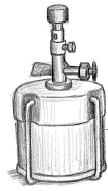 Ympyröi oikea vaihtoehto.Ilmasta 78 % on vetyähiilidioksidiatyppeähappeaMetallin ominaisuus ei olehyvä sähkönjohtokykykovuushyvä lämmönjohtokykymattapintahyvä muokattavuuskiiltoReaktiota hidastava aine on inhibiittilähtöainereaktiotuotekatalyyttiLajittele oikeaan laatikkoon: maito, kulta, vesijohtovesi, limsa, natrium, natriumkloridi, lihakeitto, mehu, sokeri, typpi , veden ja öljyn seos, hiilidioksidiMerkitse, onko väittämä oikein (O) vai väärin (V).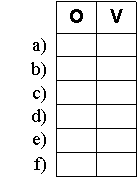 a) Kemia tutkii aineita ja aineissa tapahtuvia muutoksia.b) Hypoteesi on ennakkoarvaus.c) Maanviljelijä ei tarvitse kemian tietoja.d) Puun palaminen on kemiallinen reaktio.e) Kemistin työpaikka on laboratorio.f) Luonnontieteissä teoriat syntyvät ilman kokeita.puhdas ainepuhdas aineseosseosalkuaineyhdistetasakoosteinen ( eli homogeeninen ) seossekakoosteinen (eli heterogeeninen ) seosMinkä alkuaineen kemiallinen merkki on kyseessä?H	_____________	O	_____________N	_____________	C	_____________/ 4Nimeä atomit.a) _________________________	b) _________________________c) _________________________	d) _________________________e) _________________________8 Kirjoita kemiallinen merkintä3 vetyatomiahappimolekyyli, eli 2 happiatomia yhteenliittyneenä5 typpimolekyyliä ( typpimolekyylissä on 2 typpiatomia yhteenliittyneenä)3 etaanimolekyyliä (2 hiiliatomia ja 6 vetyatomia yhteenliittyneenä) a) Mistä kaikki aineet koostuvat?________________________________________________________________________________________________________________________________________b) Mikä on alkuaine?________________________________________________________________________________________________________________________________________c) Mitä tarkoitetaan molekyylillä?________________________________________________________________________________________________________________________________________/ 6Nimeä työvälineet.